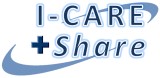 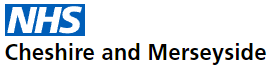 https://www.england.nhs.uk/north-west/north-west-coast-strategic-clinical-networks/our-networks/palliative-and-end-of-life-care/for-professionals/personalised-supportive-care-planning/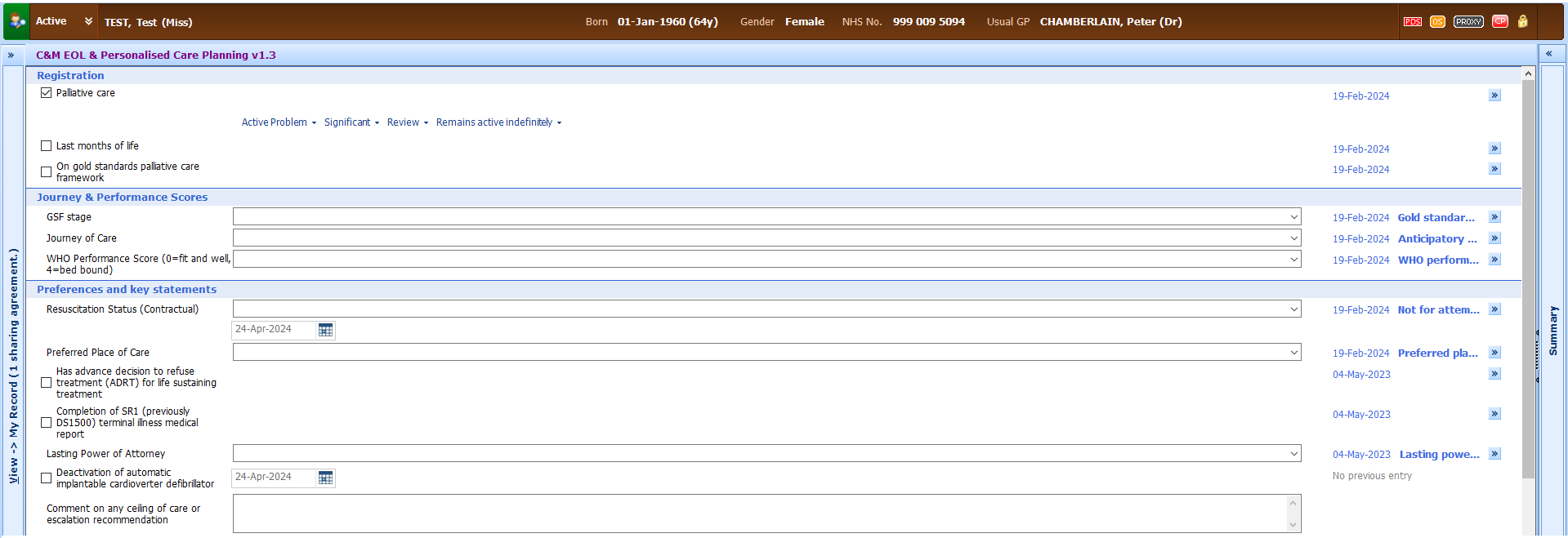 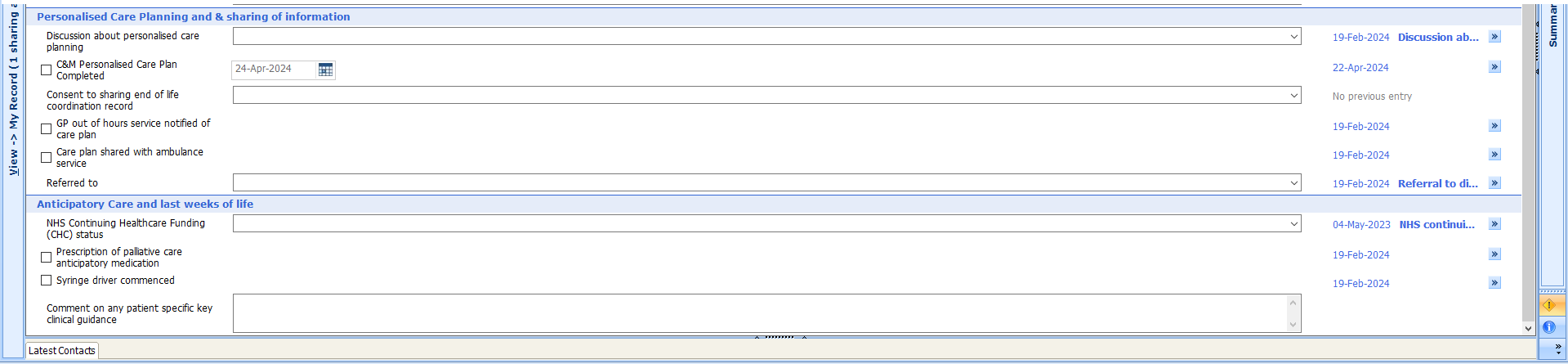 